Površina pravokutnika i kvadrataPRAVOKUTNIK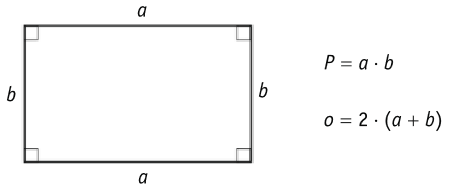 Primjer 1. Izračunaj opseg i površinu pravokutnika čije su stranice duljina 18.7 cm i 29.7 cm. 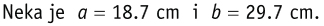 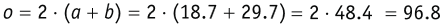 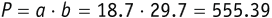 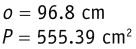 KVADRAT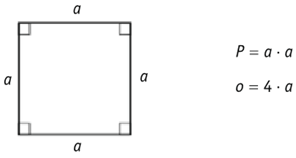 Primjer 2.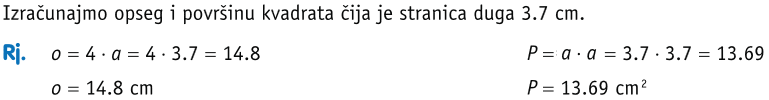 VAŽNO! Domaća zadaća: Iz knjige, sa 130. stranice, riješi 84.ab i 87.ab zadatak.